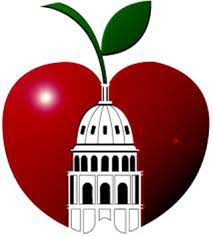 Agenda for February 22, 2017AISD Baker Center Building 3908 Avenue B, Austin, TX 787515:30 - 8:00 PMThe IDAC is charged with developing a proposed District of Innovation plan as allowed by HB 1842 and TEC Chapter 12A. In carrying out its charge, the IDAC shall:a. Abide by the IDAC Charter.b. Understand the statutory and regulatory requirements related to Innovation Districts.c. Understand the rationale of the district in seeking an Innovation District designation.d. Carefully consider the input of the Board, Administration, and various stakeholders within the community.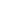 MeetingsTimeAgenda ItemPresiding FacilitatorPresenter or Staff Resource5:30Call to OrderRaul Sanchez, Principal5:35Citizens CommunicationsRaul Sanchez, Principal5:45Approval of Minutes (2/15/17)Raul Sanchez, Principal5:50Review Outcomes & Task Raul Sanchez, Principal6:00Review & Revise Draft PlanJennifer Pace, PrincipalRaul Sanchez, PrincipalRachel Naugle, Administrative Supervisor, Office of Teaching and Learning7:00Provide Input on Processes for Campuses to Utilize ExemptionsJennifer Pace, PrincipalRaul Sanchez, PrincipalRachel Naugle, Administrative Supervisor, Office of Teaching and LearningJanuary 11, 2017AISD Performing Arts Center6-8pmJanuary 18, 2017Reagan High School6-8pmJanuary 25, 2017Reagan High School6-8pmFebruary 1, 2017AISD Performing Arts Center6-8pmFebruary 8, 2017AISD Skyline Building4:30 - 8:30 pmFebruary 15, 2017AISD Baker Center5:30 - 8:30 pmFebruary 22, 2017AISD Baker Center5:30 - 8:00 pm*Additional meeting date, location, and time TBD